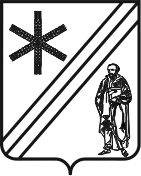 АДМИНИСТРАЦИЯ ПАВЛОВСКОГО СЕЛЬСКОГО ПОСЕЛЕНИЯПАВЛОВСКОГО РАЙОНАПОСТАНОВЛЕНИЕ    от  __________________                                                                                             №___________станица ПавловскаяОб утверждении положения о стратегическом планировании в Павловском сельском поселении Павловского района В соответствии с Федеральным законом от 06.10.2003 № 131-ФЗ «Об общих принципах организации местного самоуправления в Российской Федерации», в целях реализации Федерального закона от 28.06.2014 № 172-ФЗ «О стратегическом планировании в Российской Федерации» и формирования системы стратегического планирования в Павловском сельском поселении Павловского района постановляю:1. Утвердить Положение о стратегическом планировании в Павловском сельском поселении Павловского района (приложение).2. Уполномоченным органом в сфере стратегического планирования Павловского сельского поселения Павловского района определить финансово-экономический отдел администрации Павловского сельского поселения Павловского района.3. Опубликовать настоящее постановление путем размещения в периодическом печатном издании, распространяемом в Павловском сельском поселении Павловского района и в официальном сетевом издании.4. Контроль за выполнением настоящего постановления возложить на начальника финансово-экономического отдела А.В.Михайлевского.5. Настоящее постановление вступает в силу со дня его официального опубликования.Глава Павловского сельского поселения Павловского района 									   В.Г.ИвановПРИЛОЖЕНИЕк постановлению администрацииПавловского сельского поселенияПавловского районаот __________________ №  ______ПОЛОЖЕНИЕо стратегическом планировании в Павловском сельском поселении Павловского района Раздел IОбщие положения1. Положение о стратегическом планировании в Павловском сельском поселении Павловского района (далее - Положение) разработано в соответствии с федеральными законами от 06 октября 2003 года № 131-ФЗ «Об общих принципах организации местного самоуправления в Российской Федерации», от 28 июня     2014 года № 172-ФЗ «О стратегическом планировании в Российской Федерации», Бюджетным кодексом Российской Федерации и определяет систему стратегического планирования в Павловском сельском поселении Павловского района.2. Положение регулирует отношения, возникающие между участниками стратегического планирования в процессе целеполагания, прогнозирования, планирования и программирования социально-экономического развития Павловского сельского поселения Павловского района, отраслей экономики и сфер муниципального управления, а также мониторинга и контроля реализации документов стратегического планирования.3. Понятия и термины, используемые в настоящем Положении, применяются в том же значении, что и в Федеральном законе от 28.06.2014 № 172-ФЗ «О стратегическом планировании в Российской Федерации».4. Стратегическое планирование в Павловском сельском поселении Павловского района осуществляется в соответствии с принципами и задачами, указанными в Федеральном законе от 28.06.2014 № 172-ФЗ «О стратегическом планировании в Российской Федерации».Раздел IIУчастники и полномочия участников  стратегического планирования5. Участниками стратегического планирования являются: администрация Павловского сельского поселения Павловского района;Совет Павловского сельского поселения Павловского района;контрольно-счетная палата муниципального образования Павловский район;муниципальные организации в случаях, предусмотренных муниципальными нормативными правовыми актами.6. К полномочиям органов местного самоуправления Павловского сельского поселения Павловского района в сфере стратегического планирования относятся:определение долгосрочных целей и задач муниципального управления и социально-экономического развития Павловского сельского поселения Павловского района, согласованных с приоритетами и целями социально-экономического развития Российской Федерации и Краснодарского края;разработка, рассмотрение, утверждение (одобрение) и реализация документов стратегического планирования по вопросам, отнесенным к полномочиям органов местного самоуправления Павловского сельского поселения Павловского района;мониторинг и контроль реализации документов стратегического планирования, утвержденных (одобренных) органами местного самоуправления Павловского сельского поселения Павловского района;иные полномочия в сфере стратегического планирования, определенные нормативными правовыми актами Российской Федерации, органа местного самоуправления.Раздел IIIДокументы стратегического планирования7. К документам стратегического планирования, разрабатываемым на уровне Павловского сельского поселения Павловского района, относятся:1) стратегия социально-экономического развития Павловского сельского поселения Павловского района (при наличии решения органа местного самоуправления, принятого в соответствии с частью 2 статьи 39 Федерального закона от 28.06.2014 № 172-ФЗ «О стратегическом планировании в Российской Федерации»);2) план мероприятий по реализации стратегии социально-экономического развития муниципального образования (при наличии решения органа местного самоуправления, принятого в соответствии с частью 2 статьи 39 Федерального закона от 28.06.2014 № 172-ФЗ «О стратегическом планировании в Российской Федерации»);3) прогноз социально-экономического развития Павловского сельского поселения Павловского района на среднесрочный или долгосрочный периоды;бюджетный прогноз муниципального образования на долгосрочный период;муниципальные (ведомственные целевые) программы муниципального образования.8. Документы стратегического планирования Павловского сельского поселения Павловского района подлежат обязательной государственной регистрации в федеральном государственном реестре документов стратегического планирования в порядке и сроки, установленные Правительством Российской Федерации, с учетом требований законодательства Российской Федерации о государственной, коммерческой, служебной и иной охраняемой законом тайне.9. Должностные лица органов местного самоуправления Павловского сельского поселения Павловского района несут ответственность за достоверность и своевременность представления информации для государственной регистрации документов стратегического планирования.10. Проекты документов стратегического планирования Павловского сельского поселения Павловского района, указанные в частях 1, 2, 3 настоящего порядка выносятся на общественное обсуждение с учетом требований законодательства Российской Федерации, в том числе законодательства Российской Федерации о государственной, коммерческой, служебной и иной охраняемой законом тайне.11. Общественные обсуждения проекта документа стратегического планирования осуществляются в соответствии с порядком, установленным уставом Павловского сельского поселения Павловского района и муниципальными нормативными правовыми актами.12. Замечания и предложения, поступившие в ходе общественного обсуждения проекта документа стратегического планирования Павловского сельского поселения Павловского района, рассматриваются уполномоченным органом местного самоуправления, ответственным за разработку документа стратегического планирования.13. В целях обеспечения открытости и доступности информации об основных положениях документов стратегического планирования их проекты подлежат размещению на официальном сайте администрации Павловского сельского поселения Павловского района.14. К разработке документов стратегического планирования могут привлекаться объединения профсоюзов и работодателей, общественные, научные и иные организации с учетом требований законодательства Российской Федерации о государственной, коммерческой, служебной и иной охраняемой законом тайне.Раздел IVСтратегия социально-экономического развития Павловского сельского поселения Павловского района(при наличии решения органа местного самоуправления об ее утверждении)15. Стратегия социально-экономического развития Павловского сельского поселения Павловского района разрабатывается на период, не превышающий периода, на который разрабатывается прогноз социально-экономического развития муниципального образования на долгосрочный период, в целях определения приоритетов, целей и задач социально-экономического развития муниципального образования, согласованных с приоритетами и целями социально-экономического развития Краснодарского края.16. Стратегия социально-экономического развития Павловского сельского поселения Павловского района разрабатывается или корректируется на основе решения органа местного самоуправления.17. Стратегия социально-экономического развития Павловского сельского поселения Павловского района содержит:1) оценку достигнутых целей социально-экономического развития Павловского сельского поселения Павловского района;2) приоритеты, цели, задачи и направления социально-экономической политики Павловского сельского поселения Павловского района;3) показатели достижения целей социально-экономического развития Павловского сельского поселения Павловского района, сроки и этапы реализации стратегии;4) ожидаемые результаты реализации стратегии;5) оценку финансовых ресурсов, необходимых для реализации стратегии;6) информацию о муниципальных программах Павловского сельского поселения Павловского района, утверждаемых в целях реализации стратегии.18. Стратегия социально-экономического развития Павловского сельского поселения Павловского района (при ее наличии) является основой для разработки муниципальных программ муниципального образования и плана мероприятий по реализации стратегии социально-экономического развития Павловского сельского поселения Павловского района.19. Стратегия социально-экономического развития Павловского сельского поселения Павловского района утверждается представительным органом местного самоуправления.20. Порядок разработки и корректировки стратегии социально-экономического развития определяется нормативным правовым актом органа местного самоуправления.21. Порядок согласования стратегии социально-экономического развития муниципального образования в части полномочий органов государственной власти Краснодарского края по предметам совместного ведения органов государственной власти Краснодарского края и муниципального образования с документами стратегического планирования, разрабатываемыми и утверждаемыми (одобряемыми) органами государственной власти Краснодарского края, определяется органами государственной власти Краснодарского края.Раздел VПрогноз социально-экономического развитияПавловского сельского поселения22. Прогноз социально-экономического развития Павловского сельского поселения Павловского района на долгосрочный или среднесрочный периоды.22.1. Прогноз социально-экономического развития Павловского сельского поселения Павловского района на долгосрочный или среднесрочный периоды содержит:оценку достигнутого уровня социально-экономического развития Павловского сельского поселения Павловского района;оценку факторов и ограничений экономического роста Павловского сельского поселения Павловского района;направления социально-экономического развития Павловского сельского поселения Павловского района и целевые показатели социально-экономического развития на определенный период, включая количественные показатели и качественные характеристики социально-экономического развития;основные параметры муниципальных (ведомственных целевых) программ Павловского сельского поселения Павловского района;иные положения, определенные нормативными правовыми актами органа местного самоуправления.22.2. Разработка и корректировка прогноза социально-экономического развития Павловского сельского поселения Павловского района осуществляются в соответствии с порядком, утвержденным нормативно-правовым актом органа местного самоуправления.22.3. Прогноз социально-экономического развития Павловского сельского поселения Павловского района одобряется администрацией Павловского сельского поселения Павловского района одновременно с принятием решения о внесении проекта бюджета в Совет Павловского сельского поселения Павловского района.23. Бюджетный прогноз Павловского сельского поселения Павловского района на долгосрочный период разрабатывается в соответствии с Бюджетным кодексом Российской Федерации.Раздел VIПлан мероприятий по реализации стратегии социально-экономического развития Павловского сельского поселения Павловского района(при наличии решения органа местного самоуправления об утверждении стратегии социально-экономического развития Павловского сельского поселения Павловского района)24. План мероприятий по реализации стратегии социально-экономического развития Павловского сельского поселения Павловского района разрабатывается на основе положений стратегии социально-экономического развития Павловского сельского поселения Павловского района на период реализации стратегии.24.1. Корректировка плана мероприятий по реализации стратегии социально-экономического развития Павловского сельского поселения Павловского района осуществляется по решению органа местного самоуправления.24.2. План мероприятий по реализации стратегии социально-экономического развития Павловского сельского поселения Павловского района содержит:цели и задачи социально-экономического развития Павловского сельского поселения Павловского района, приоритетные для каждого этапа реализации стратегии;показатели реализации стратегии и их значения, установленные для каждого этапа реализации стратегии;комплексы мероприятий и перечень муниципальных программ, обеспечивающие достижение на каждом этапе реализации стратегии долгосрочных целей социально-экономического развития, указанных в стратегии;24.3. Разработка и корректировка плана мероприятий по реализации стратегии социально-экономического развития Павловского сельского поселения Павловского района осуществляется в соответствии с порядком, утвержденным нормативным правовым актом органа местного самоуправления.24.4. План мероприятий по реализации стратегии социально-экономического развития Павловского сельского поселения Павловского района утверждается представительным органом местного самоуправления.25. Муниципальные (ведомственные целевые) программы.25.1. Муниципальные (ведомственные целевые) программы Павловского сельского поселения Павловского района разрабатываются в соответствии с документами стратегического планирования Павловского сельского поселения Павловского района.25.2. Перечень муниципальных программ Павловского сельского поселения Павловского района и порядок принятия решения об их разработке, формировании и реализации утверждаются администрацией Павловского сельского поселения Павловского района. Порядок разработки, утверждения и реализации ведомственных целевых программ Павловского сельского поселения Павловского района утверждаются администрацией Павловского сельского поселения Павловского района.25.3. В случае, если на уровне субъекта утверждена и реализуется государственная программа, направленная на достижение целей, относящихся к предмету совместного ведения, может быть разработана аналогичная муниципальная (ведомственная целевая) программа Павловского сельского поселения Павловского района.25.4. Муниципальные (ведомственные целевые) программы Павловского сельского поселения Павловского района утверждаются постановлением администрации Павловского сельского поселения Павловского района.Раздел VIIМониторинг и контроль реализациидокументов стратегического планирования26. Целью мониторинга реализации документов стратегического планирования является повышение эффективности функционирования системы стратегического планирования, осуществляемого на основе комплексной оценки основных социально-экономических и финансовых показателей, содержащихся в документах стратегического планирования, а также повышение эффективности деятельности участников стратегического планирования по достижению в установленные сроки запланированных показателей социально-экономического развития Павловского сельского поселения Павловского района.27. Основными задачами мониторинга и контроля реализации документов стратегического планирования являются:1) сбор, систематизация и обобщение информации о социально-экономическом развитии Павловского сельского поселения Павловского района;2) оценка степени достижения запланированных целей социально-экономического развития;3) оценка результативности и эффективности документов стратегического планирования, разрабатываемых в рамках планирования и программирования;4) оценка влияния внутренних и внешних условий на плановый и фактический уровни достижения целей социально-экономического развития Павловского сельского поселения Павловского района;5) оценка соответствия плановых и фактических сроков, ресурсов и результатов реализации документов стратегического планирования Павловского сельского поселения Павловского района;6) оценка уровня социально-экономического развития Павловского сельского поселения Павловского района, проведение анализа, выявление возможных рисков и угроз и своевременное принятие мер по их предотвращению;7) разработка предложений по повышению эффективности функционирования системы стратегического планирования.28. Документами, в которых отражаются результаты мониторинга реализации документов стратегического планирования в сфере социально-экономического развития Павловского сельского поселения Павловского района, является ежегодный отчет главы Павловского сельского поселения Павловского района о результатах своей деятельности и деятельности администрации Павловского сельского поселения Павловского района;29. Порядок и сроки осуществления мониторинга реализации документов стратегического планирования и подготовки документов, в которых отражаются результаты мониторинга реализации документов стратегического планирования, а также форма указанных документов определяются соответствующими нормативными правовыми актами органов местного самоуправления.30. Документы, в которых отражаются результаты мониторинга реализации документов стратегического планирования, подлежат размещению на официальном сайте администрации Павловского сельского поселения Павловского района, за исключением сведений, отнесенных к государственной, коммерческой, служебной и иной охраняемой законом тайне.Раздел VIIIОтветственность за нарушение законодательствав сфере стратегического планирования31. Лица, виновные в нарушении законодательства Российской Федерации и иных нормативных правовых актов в сфере стратегического планирования, несут ответственность в соответствии с законодательством Российской Федерации.Глава Павловского сельского поселения Павловского района 								   В.Г.Иванов